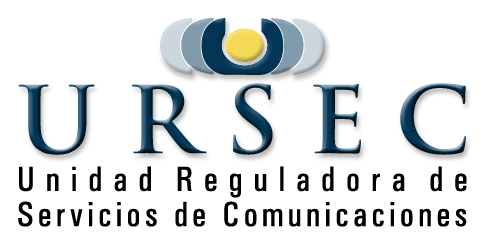 En referencia a la Licitación Abreviada N° 115/2023:Consulta 1Realizamos la siguiente consulta en relación al área mínima edificada de 30 metros cuadrados que deben tener los locales según se indica en el ART. 6° inciso 4.:¿Cómo se consideran los metros cuadrados edificados de los locales que están dentro de otras superficies comerciales?Respuesta a Consulta 1:Para el caso de locales dentro de otras superficies comerciales, solo deberá mencionarse que se cuenta con un espacio adecuado a la atención de los clientes solamente.-------------------------------------------------------------------------------------------Consulta 2En relación a los antecedentes, según se indica en el ART. 6 Inc.3 ¿Entienden suficiente como acreditación de experiencia en el ramo, presentar una nota, identificando las empresas clientes con los datos de contacto para que puedan comunicarse en caso necesario?Respuesta a Consulta 2:Deberá presentar: Tres (3) documentos o cartas (no más), donde se indique la prestación de servicios similares a los solicitados. En el texto se deberá mencionar que se cumplió de forma satisfactoria. Por lo que no es necesario presentar nota identificando a las empresas clientes y datos de contacto de las mismas.------------------------------------------------------------------------------------------